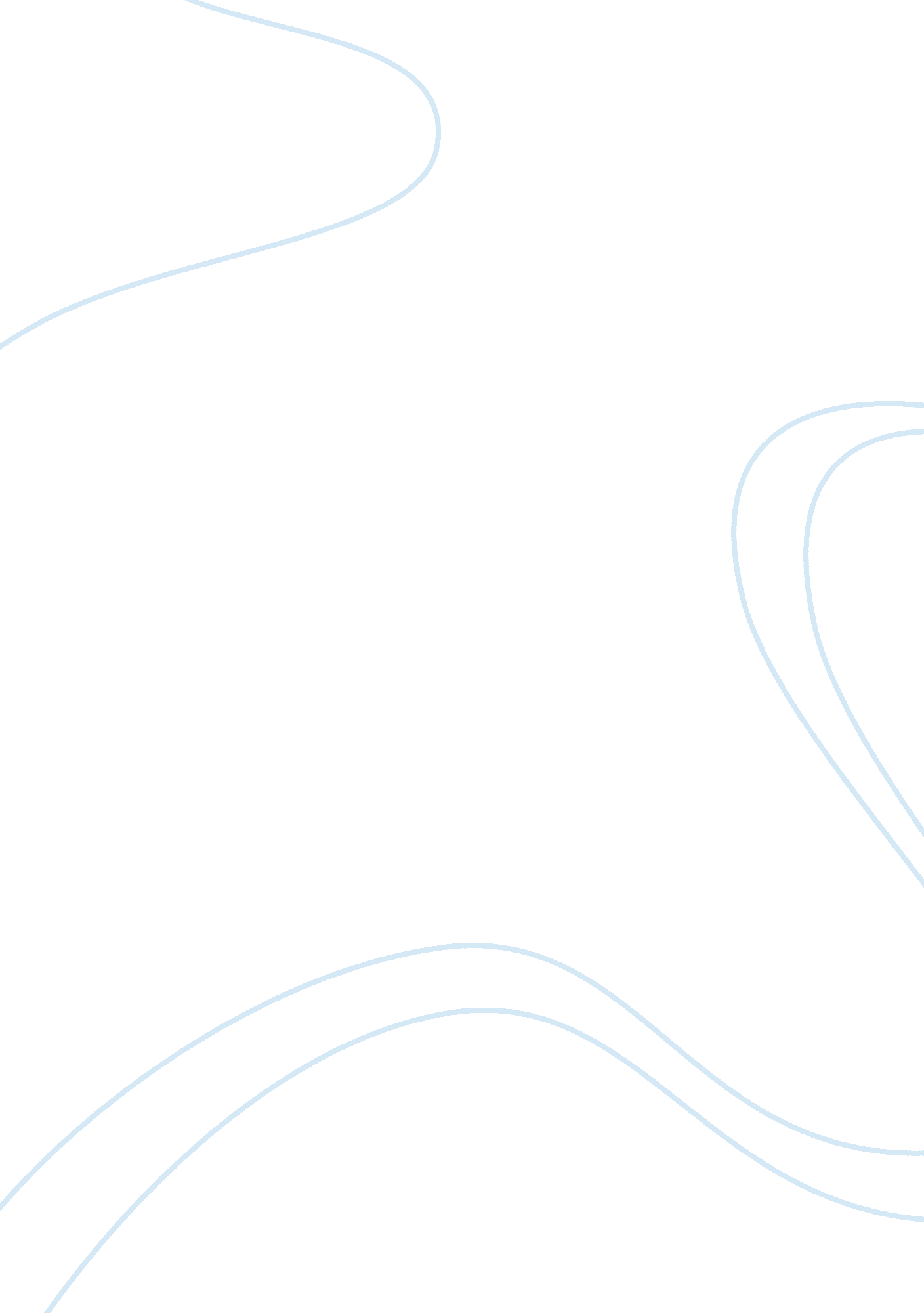 Cause-effect of gender stereotypes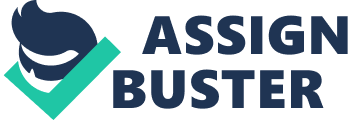 It was unheard of for women to do jobs and activities along side men up until the 90’s and the turn of the century. Now we have woman fighting in our armed forces over seas, working on construction sites, and owning and operating businesses. The reason why I believe it has taken woman so long to do these jobs and activities, and society to accept it, is because the work back then was a lot harder than it is now, especially with the technology we have today. Plus there always had to be someone that would stay home to watch the kids, clean, and cook, and I believe it was something that woman just inherited and got used to over the years. Woman have been neglected and almost, if you will, shunned upon in the work force, in which leads me into what I want to discuss in this paper. The only woman in our military in the early 1900’s were nurses that volunteered for it, and were mainly from different countries. World War Two was the first time woman could have a ranking position in the army, but those women would only be in the reserve. When the war was over however, the army kicked the woman out, and put millions of woman back in the kitchen with out a job. It took until the Korean War for President Harry Truman to sign an act for woman to serve and work in the military along side men. Since then, the number of woman in our armed forces has been increasing. There is, however, a policy from the Pentagon prohibiting woman from serving in frontline combat roles. I just read in the news the other day about a 19 year old woman that had earned the silver star medal for heroism and bravery. She was the second to do so since World War Two, and the eighth female to get it ever in the United States military. Stated by the Associated Press at www. msnbc. msn. com Its a medal that few men achieve while on duty as well. That tells me anyone can do anything. You just have to be motivated and obligated to go out of the way to do something. Woman are no different then men in the battle field, let alone the real world. Sure they have different tasks, and look at things a little different, but that doesn’t make them “ incapable” to do something a man did. In boot camp the leaders treat woman just the same as they treat a man, and I thinks thats the way it should be. Woman are no different, and can do anything just as well as a man can. Woman today can choose the path they want to go down, whether it being going to college and getting her masters degree in any field, or enlisting in the service like I mentioned above. There was a poll conducted in the early 1920’s on gender percentage enrolled in college nation wide. The poll revealed that only 40 percent of college students were made up of woman. It took 60 years for that number to make an increase. And the past 10 years its moved the most. Says Kelly Richardson on www. wkuherald. com. There are more woman in college today finally than men. In an article by Western Kentucky University, Kelly Richardson explains the increase of woman in college. “ Over the past 30 years, woman have started enrolling and graduating from colleges and universities in larger numbers than men. ” and goes on to say that “ by the time this year’s college freshman are seniors, the ratio will be 60 percent woman to 40 percent men as apposed to 55 percent men to 45 percent woman. The numbers of men are dropping because of feminist movements along with some schools dropping certain sports to obtain more woman purposely such as football, wrestling, and track. It also shows that woman are making movements and trying to become partners right along side men in todays workforce, and aren’t too far behind. The ideas I mentioned are just a few examples of the roles and influences women are capable of having. I believe that society is just now opening up and accepting woman’s roles in workplaces around the nation and even around the world. What’s the significance to having women be able to work and go to college and serve in our armed forces? It’s no different than the male’s significance. You could say woman have been working and doing jobs for centuries, and you’d be right. The jobs women had then differ greatly in which the ones the men had. I give more credit to women than men any day of the week. I would love seeing them switch roles with the male, in having women work for a living and the men stay at home to watch the kids, clean, and cook. All while having it be socially acceptable. Similar article: “ Gender and optical illusions” 